ANEXO 1REPORTE DE PARTIDASANEXO 1AHOJA DE PROPUESTA TÉCNICAHOJA ____ DE ____ESTE FORMATO PUEDE REPRODUCIRSE LAS VECES NECESARIAS Y DEBERÁ PRESENTARSE EN ORIGINAL Y COPIA EN PAPEL MEMBRETADO DE LA EMPRESA EN EL SOBRE TÉCNICO - ECONÓMICO  ANEXO 2 (DOS)HOJA DE PROPUESTA ECONÓMICAESTE FORMATO DEBE PRESENTARSE EN PAPEL MEMBRETADO DE LA EMPRESA, PUEDE SER REPRODUCIDO CUANTAS VECES SEA NECESARIO. NOTA: ESTE IMPRESO ÚNICAMENTE DEBE CONTENER LAS PARTIDAS EN LAS QUE PARTICIPAANEXO 3 (TRES)C.P. JESÚS MANUEL CABRALES SILVA.SECRETARIO EJECUTIVO DEL CONSEJO ESTATAL DE SEGURIDAD PÚBLICA.P R E S E N T E.CON RELACIÓN A LA LICITACIÓN PÚBLICA NACIONAL No. LP/E/SECESP/016/2022 RELATIVA A LA ADQUISICIÓN DE “VEHÍCULOS PARA LA SEGURIDAD PÚBLICA”   Y EN CUMPLIMIENTO A LAS BASES ESTABLECIDAS PARA PARTICIPAR EN ESTE CONCURSO, MANIFIESTO A USTED BAJO PROTESTA DE DECIR VERDAD  QUE LA EMPRESA ___________________________________________, NO SE ENCUENTRA EN LOS SUPUESTOS QUE ESTABLECE EL ARTÍCULO 37 DE LA LEY DE ADQUISICIONES, ARRENDAMIENTOS Y SERVICIOS DEL ESTADO DE DURANGO, COMO IMPEDIMENTOS PARA CELEBRAR PEDIDOS O CONTRATOS. A T E N T A M E N T E REPRESENTANTE LEGALESTE FORMATO DEBERÁ SER PRESENTADO EN PAPEL MEMBRETADO DE LA LICITANTE. ANEXO 5 (CINCO)TEXTO QUE CONTIENE LAS DISPOSICIONES QUE DEBERÁN INCLUIRSE EN LAS PÓLIZAS DE GARANTÍA SOLICITADAS PARA EL SOSTENIMIENTO DE LAS OFERTAS EN LA LICITACIÓN PUBLICA NACIONAL, QUE LLEVA A EFECTO LA DEPENDENCIA CONVOCANTEANTE: EL SECRETARIADO EJECUTIVO DEL CONSEJO ESTATAL DE SEGURIDAD PÚBLICA DEL ESTADO DE DURANGO.PARA GARANTIZAR POR: (NOMBRE DE LA PERSONA QUE PARTICIPA EN LA LICITACIÓN),CON DOMICILIO EN (DOMICILIO DEL LICITANTE), HASTA POR LA EXPRESADA CANTIDAD DE: (NÚMERO Y LETRA)  EL CUMPLIMIENTO DE LAS PROPUESTAS QUE SE PRESENTEN DE ACUERDO A LAS BASES DE LA LICITACIÓN PÚBLICA NACIONAL Nº  ______ , A CELEBRARSE EL (FECHA DEL ACTO DE RECEPCIÓN Y APERTURA)  CONVOCADA POR LA (NOMBRE DE LA DEPENDENCIA O ENTIDAD CONVOCANTE)  PARA LA ADQUISICIÓN DE (DESCRIPCIÓN GENERAL DE LOS BIENES), EN LAS CANTIDADES, CARACTERÍSTICAS Y ESPECIFICACIONES  QUE SE DESCRIBEN EN LAS BASES CORRESPONDIENTES: LA PRESENTE FIANZA ESTARÁ EN VIGOR HASTA POR UN TÉRMINO DE TRES MESES POSTERIORES A LA RECEPCIÓN Y APERTURA DE PROPOSICIONES. (LA COMPAÑÍA AFIANZADORA) ACEPTA SOMETERSE AL PROCEDIMIENTO ADMINISTRATIVO DE EJECUCIÓN QUE ESTABLECEN LOS ARTÍCULOS 282, 283 y 178 DE LA LEY DE INSTITUCIONES DE SEGUROS Y FIANZAS CON EXCLUSIÓN DE CUALQUIER OTRO. ESTA FIANZA SOLO PODRÁ SER CANCELADA MEDIANTE AUTORIZACIÓN POR ESCRITO DEL SECRETARIADO EJECUTIVO DEL CONSEJO ESTATAL DE SEGURIDAD PÚBLICA DEL ESTADO DE DURANGO. ANEXO 6 (SEIS)TEXTO QUE CONTIENE LAS DISPOSICIONES QUE DEBERÁN INCLUIRSE EN LAS PÓLIZAS DE GARANTÍA SOLICITADAS PARA CUMPLIMIENTO DEL CONTRATO EN LA LICITACIÓN PÚBLICA NACIONAL, QUE LLEVA A EFECTO LA DEPENDENCIA CONVOCANTE.ANTE: EL SECRETARIADO EJECUTIVO DEL CONSEJO ESTATAL DE SEGURIDAD PÚBLICA DEL ESTADO DE DURANGO.PARA GARANTIZAR POR: (NOMBRE DE LA PERSONA QUE PARTICIPA EN LA LICITACIÓN), CON DOMICILIO EN (DOMICILIO DEL LICITANTE), HASTA POR LA EXPRESADA CANTIDAD DE: ($ NÚMERO Y LETRA) EL CUMPLIMIENTO DE TODAS Y CADA UNA DE LAS OBLIGACIONES ESTIPULADAS EN EL CONTRATO CON FOLIO Nº (NÚMERO DEL CONTRATO), CELEBRADO CON (NOMBRE DE LA DEPENDENCIA O ENTIDAD CONVOCANTE) DE FECHA ___________ RELACIONADO CON LOS PEDIDOS NOS.  _______________DE FECHA ___________ PARA LA ADQUISICIÓN DE (DESCRIPCIÓN GENERAL DE LOS BIENES). ESTA FIANZA, ASIMISMO GARANTIZA LA CALIDAD, DEFECTOS DE FABRICACIÓN, VICIOS OCULTOS DE LOS BIENES MATERIA DEL CONTRATO Y PEDIDOS DE REFERENCIA DURANTE UN AÑO MÁS CONTADO A PARTIR DE LA FECHA EN QUE SEAN RECIBIDOS POR LA (DEPENDENCIA O ENTIDAD CONVOCANTE) (LA COMPAÑÍA AFIANZADORA) ACEPTA EXPRESAMENTE CONTINUAR GARANTIZANDO LAS OBLIGACIONES A QUE ESTA PÓLIZA SE REFIERE AÚN EN EL CASO DE QUE SE OTORGUEN PRORROGAS O ESPERAS AL DEUDOR PARA EL CUMPLIMIENTO DE LAS OBLIGACIONES QUE SE AFIANZAN.  LA INSTITUCIÓN AFIANZADORA SE SOMETE AL PROCEDIMIENTO ADMINISTRATIVO DE EJECUCIÓN QUE ESTABLECEN LOS ARTÍCULOS 178, 282 y 283 DE LA LEY DE INSTITUCIONES DE SEGUROS Y FIANZAS CON EXCLUSIÓN DE CUALQUIER OTRA. ESTA FIANZA SOLO PODRÁ SER CANCELADA MEDIANTE AUTORIZACIÓN POR ESCRITO DEL SECRETARIADO EJECUTIVO DEL CONSEJO ESTATAL DE SEGURIDAD PÚBLICA. ANEXO 7 (SIETE)(NOMBRE) MANIFIESTO BAJO PROTESTA DE DECIR VERDAD, QUE LOS DATOS AQUÍ ASENTADOS, SON CIERTOS Y HAN SIDO DEBIDAMENTE VERIFICADOS, ASÍ COMO QUE CUENTO CON FACULTADES SUFICIENTES PARA SUSCRIBIR LA PROPUESTA EN LA PRESENTE LICITACIÓN PÚBLICA NACIONAL ________NÚMERO DE LICITACIÓN ___, A NOMBRE Y REPRESENTACIÓN DE: (PERSONA FÍSICA O MORAL)ASIMISMO, MANIFIESTO QUE LOS CAMBIOS O MODIFICACIONES QUE SE REALICEN EN CUALQUIER MOMENTO A LOS DATOS O DOCUMENTOS CONTENIDOS EN EL PRESENTE FORMATO Y DURANTE LA VIGENCIA DEL CONTRATO QUE, EN SU CASO, SEA SUSCRITO CON EL SECRETARIADO, DEBERÁN SER COMUNICADOS A ÉSTE, DENTRO DE LOS CINCO DÍAS HÁBILES SIGUIENTES A LA FECHA EN QUE SE GENEREN(LUGAR Y FECHA)PROTESTO LO NECESARIO(FIRMA)NOTA: EL PRESENTE FORMATO PODRÁ SER REPRODUCIDO POR CADA LICITANTE EN EL MODO QUE ESTIME CONVENIENTE, DEBIENDO RESPETAR SU CONTENIDO, PREFERENTEMENTE EN EL ORDEN INDICADO.ANEXO 8 (OCHO)CARTA PODERLO ANTERIOR CON OBJETO DE DAR CUMPLIMIENTO A DICHAS DISPOSICIONES Y PARA LOS FINES Y EFECTOS A QUE HUBIERE LUGAR.                                                                   A T E N T A M E N T EANEXO 9 (NUEVE)TEXTO QUE DEBERÁ EMPLEAR EL LICITANTE, PARA PRESENTAR SU PROPOSICIÓN EN HOJA MEMBRETADA DE LA EMPRESA.FECHA ___________________________C.P. JESÚS MANUEL CABRALES SILVA.SECRETARIO EJECUTIVO DEL CONSEJO ESTATAL DE SEGURIDAD PÚBLICA.P R E S E N T E.CONVOCANTEQUIEN SUSCRIBE ________________________, REPRESENTANTE LEGAL DE LA EMPRESA SEÑALADA AL RUBRO, PERSONALIDAD QUE ACREDITO CON LA DOCUMENTACIÓN SEÑALADA EN LAS BASES DE LA LICITACIÓN PÚBLICA NACIONAL _____NUMERO DE LICITACIÓN_____, DECLARO BAJO PROTESTA DE DECIR VERDAD QUE ME ENCUENTRO AL CORRIENTE DE MIS OBLIGACIONES FISCALES, DE CONFORMIDAD CON LAS DISPOSICIONES DEL CÓDIGO FISCAL DE LA FEDERACIÓN Y LAS LEYES TRIBUTARIAS.LO ANTERIOR CON OBJETO DE DAR CUMPLIMIENTO A DICHAS DISPOSICIONES Y PARA LOS FINES Y EFECTOS A QUE HUBIERE LUGAR. A T E N T A M E N T E ANEXO 10NOTA IMPORTANTE: PARA FACILITAR LA LECTURA DE SUS PREGUNTAS FAVOR DE LLENAR EN COMPUTADORAC.P. JESÚS MANUEL CABRALES SILVA.SECRETARIO EJECUTIVO DEL CONSEJO ESTATAL DE SEGURIDAD PÚBLICA.P R E S E N T E.NOMBRE O RAZÓN SOCIAL: ________________________________________________________________________________________________                NOMBRE DEL LICITANTE O REPRESENTANTE LEGAL DEL MISMO:PREGUNTAS:PARTIDADESCRIPCIÓNCANTIDADCARACTERÍSTICAS MÍNIMAS1CAMIONETA TIPO PICK UP DOBLE CABINA MODELO 2022 O SUPERIOR11.- Motor con capacidad mínima de 5,7l litros.
2.-Motor no menor a 8 cilindros.
3.-Caballos de fuerza no menor a 395HP
4.-Torque no menor a 410LB
5.-Transmision automatica de 8 velocidades 4x4, dirección hidraulica, combustible gasolina
6.-Capacidad en su instalación eléctrica.
7.-Aire acondicionado manual, cristales delanteros eléctricos con función arriba/abajo de un solo toque, radio  am/fm/2 usb/aux con 6 bocinas
8.-Bolsas de aire frontales para conductor y pasajero, bolsas de aire laterales, bolsas de aire tipo cortina 
9.-Suspension delantera con resortes helicoidales amortiguador con carga de gas y barra estabilizadora. suspensión trasera con resortes helicoidales, 5 links y eje solido con barra estabilizadora
10.-4 puertas
11.-Llantas lt265/70r17e bsw a/t
12.-Capacidad tanque de combustible: 98lt (se deberá entregar con tanque lleno)
13.-Frenos de disco en las cuatro ruedas con abs
14.- Color blanco balizada conforme al manual de identidad FGE
15.- Capacidad: 6 pasajeros, 946 kg carga o superior
16.- Incluye: llanta de refacción, tapetes, gato, llave de gato y porta placas  
17. Equipamiento: Codigos (Sirena), Estrobo, Luz Visera2CAMIONETA TIPO PICK UP DOBLE CABINA MODELO 2022 O SUPERIOR111.-Motor con capacidad mínima de 2.4l litros.
2.-Motor no menor a 4 cilindros.
3.-Caballos de fuerza no menor a 126HP
4.-Torque no menor a 143LB
5.-Transmision manual 5 velocidades o superior, dirección hidraulica asistida, combustible gasolina
6.-Capacidad en su instalación eléctrica.
7.-Aire acondicionado, cristales delanteros eléctricos con función arriba/abajo de un solo toque, radio  am/fm/2 usb/aux con 6 bocinas
8.-Bolsas de aire frontales para conductor y pasajero
9.-Suspension delantera con barra estabilizadora. suspensión trasera eje solido con barra estabilizadora
10.-4 puertas
11.-Llantas Rin 15 o superior
12.-Capacidad tanque de combustible: 75lt o superior (se deberá entregar con tanque lleno)
13.-Frenos ABS Y EBD
14.- Color blanco o Plata balizada conforme al manual de identidad FGE
15.- Capacidad: 6 pasajeros, 1060 kg carga o superior
16.- Incluye: llanta de refacción, tapetes, gato, llave de gato y porta placas  
17.- Equipamiento: Estrobos y Codigos con Sirena3CAMIONETA TIPO PICK UP DOBLE CABINA MODELO 2022 O SUPERIOR31.-Motor con capacidad mínima de 2.4l litros.
2.-Motor no menor a 4 cilindros.
3.-Caballos de fuerza no menor a 126HP
4.-Torque no menor a 143LB
5.-Transmision manual 5 velocidades o superior, dirección hidraulica asistida, combustible gasolina
6.-Capacidad en su instalación eléctrica.
7.-Aire acondicionado, cristales delanteros eléctricos con función arriba/abajo de un solo toque, radio  am/fm/2 usb/aux con 6 bocinas
8.-Bolsas de aire frontales para conductor y pasajero
9.-Suspension delantera con barra estabilizadora. suspensión trasera eje solido con barra estabilizadora
10.-4 puertas
11.-Llantas Rin 15 o superior
12.-Capacidad tanque de combustible: 75lt o superior (se deberá entregar con tanque lleno)
13.-Frenos ABS Y EBD
14.- Color blanco balizada conforme al manual de identidad FGE
15.- Capacidad: 6 pasajeros, 1060 kg carga o superior
16.- Incluye: llanta de refacción, tapetes, gato, llave de gato y porta placas  
17.- Equipamiento: Estrobos4CAMIONETA TIPO PICK UP DOBLE CABINA MODELO 2022 O SUPERIOR3Unidad modelo 2022 color blanco, motor V8 5.0L de 400 hp 410, transmisión automática de 10 velocidades, 4x4dirección hidráulica, suspensión delantera independiente, barra estabilizadora, suspensión trasera dependiente con eje rígido, 6 bolsas de aire frontales, frenos de disco ventilados, ABS en las 4 ruedas, capacidad de carga 820 hg, Vidrios eléctricos. INCLUYE EL SIGUIENTE EQUIPAMIENTO:DEFENSA•Defensa trasera fabricada con marco de tubo redondo de 7 l/2 calibre 74. • Lamina antiderrapante calibre 74 rolado caliente r36. • 2 placas de¼ inferior soldadas al marco para sujeción del herraje.• 2 pzas de herraje en ptr de 7 l/2 calibre 74, y placa de¼. • Acabado color negro con pintura electrostática con protección uv. • Tornillería de alta resistencia acabado galvanizado. • Diseño y medida conforme al vehículo a instalar.BOCINABocina altavoz marca federal signal modelo dynamax / es100c (pais de origen usa)
fabricada en material irrompible neo-driver/neodimio extruido para un alto
desempeño. Montada de manera vertical atrás de la parrilla de la unidad para
mayor eficiencia. De 100 watts. Fabricada con resistencia al calor extremo y a la
corrosión con un housing de pet. La intensidad de la bocina produce 124 db.
Cumple con las normas internacionales SAE j1849 y clase A.ESTROBOS
Estrobos de led módulos de luces leds, series impaxx para parrilla o perimetral
ipx620brw e ipx620bbw (pais de origen usa) marca federal signal
kit de 4 estrobos de led para instalación en silbines frontales y focos de reversa
redondos para montaje de 1 pulgada, 2 en rojo azul al frente montados sobre el
tumba burrros encapsulados contra humedad, resistencia a vibraciones,
protegidos contra polaridad de corriente inversa, 4 estrobos de leds son en color
blanco ocultos en focos principales al frente y luz de reversa atrás.5CAMIONETA TIPO PICK UP DOBLE CABINA MODELO 2022 O SUPERIOR13Vehículo tipo pick up, 2022 4x4, doble cabina Transmisión automática de 8 velocidades, motor de 5.7L, 395 hp de gasolina, capacidad de arrastre de 4,493 kg, en color blanco, frenos ABS, distribución electrónica de frenado (EBD), asistencia de frenado (BA), llantas radiales con rines de acero y llanta de refacción, aire acondicionado manual, ventanas eléctricas, bolsas de aire frontales conductor y copiloto, bolsa de aire en rodillas de conductor, dirección hidráulica.INCLUYE EL SIGUIENTE EQUIPAMIENTO:SIRENA • CodeE3 Torus modelo 2108t9a-R/B- Sirena electrónica code3 modelo 3692 con bocina de 100 watts code3 modelo Z100LPA.•  Sirena Dimensiones: 2.3” (5.9 cm) x 6.0”  (15.2 cm) x 5.5” a 7.6” de 14 a 19.4 cm.• Potencia con opción a 100 o 200 watts.• Tonos: Aux, Yelp, Wail, Air Horn, Prioritario.• Corneta de aire electrónica (Air horn).• Retransmisión de radio (PA).• Micrófono con botón de cancelación de sonido.• Panel iluminado para una fácil operación nocturna.• Opción para micrófono independiente o con capacidad para uso de radio de dos vías.• Circuito de estado sólido y generación de tonos a base de microprocesador.• Sistema de protección contra corto circuito.• 12 volts CD.• Cumple con la norma SAE J1849 y california título 13.• Bocina de Uso rudo.• Alto rendimiento.• Fácil instalación.• Base de aluminio• 100 W de Potencia• 8 Ohms de Impedancia• Diseño robusto.• Dimensiones: 17.8 X 18.8 X 11.8 cmTORRETA • Torreta fabricada en aluminio y policarbonato.
• 88 Leds de 3 Watts cada uno, distribuidos en 22 módulos de 4 Leds cada uno. 
• 264 Watts totales de potente iluminación.
• Brillante iluminación con módulos de Leds, tecnología TIR (Total Internal Reflector, Optics).
• 45 patrones de destellos disponibles.
• Leds en color claro para penetración/persecución (acercamiento), con tres patrones distintos de flasheo.
• Luces callejoneras en color claro con tres patrones distintos de flasheo.
• Barra de control de tráfico en color ámbar (izquierda, derecha, centro).
• Garantía de 5 años o 100,000 horas de uso continuo.
• Base fabricada en aluminio extruido anodizado.
• Domos fabricados en policarbonato de alta resistencia a la intemperie.
• Cumple norma IP67 a prueba de agua, polvo y vibración extrema.
• Controlador con botones grandes de gel de alta resistencia auto iluminados.
• Ganchos tensores y herrajes de montaje.
• Voltaje de operación 12VDC.
• Dimensiones 47" Largo x 3.5" Alto x 12" Ancho (94cm
• Largo, 8.89cm Alto, 30.48cm Ancho).
• 18 módulos principales de tecnología TIR (Total Internal Reflector, Optics), 72 Leds.• 4 módulos esquineros de tecnología LIN (Linear Internal Reflector, Optics), 24 Leds
• 2 módulos callejoneros de tecnología LIN (Linear Internal Reflector, Optics), 12 Leds.
• 2 módulos de penetración/persecución de tecnología LIN (Linear Internal Reflector, Optics), 12 Leds.
• 6 módulos para barra de control de tráfico color ámbar de tecnología LIN (Linear Internal Reflector, Optics), 36 Leds LUCES ESTROBOSCÓPICAS FEDERAL Signal  hide a way modelo 4hcl75 Protectora 3 marcos En tubular redondo de 2 ½” pulgadas en calibre 14.• Marco delantero Con una altura de 84cm. (+ - 5 cm) • Marcos central y trasero A una altura de 95 cm. (+ - 5 cm) • Marco delantero con protector de medallón Fabricado con tubo de 1” calibre 16 y; malla desplegada calibre 16.  4 tirantes en tubo redondo de 2 ½” pulgadas calibre 14 para unir los tres marcos.ESTRUCTURA METALICA TRASERA (ROLL BAR)• 3 Marcos en tubular redondo de 2 ½ “pulgadas en calibre 14• Marco delantero con una altura de 84 cm (+ - 5cm)• Marcos central y trasero a una altura  de 95 cm (+ - cm)• Marco delantero con protector de medallón fabricado con tubo de 1” calibre 16 y malla desplegada calibre 16• Tirantes en tubo redondo de 2 ½” pulgadas calibre 14 para unir los tres marcos• 2 porta esposas laterales en tubo redondo de 1” calibre 16”• 3 pasamanos en marco trasero en tubo redondo 1” calibre 16”. (1 superior y 2 laterales)• 6 placas de ¼ “soldadas a los marcos del roll bar para sujetarlas a la batea de la camioneta • 6 empaques de poliuretano en calibre ¼” para su instalación • Terminado en color negro con pintura electrostática y protección UV•Tornillería galvanizada Diseño y medida dependiendo del tipo de vehículoPROTECCIÓN DELANTERA REFORZADA (TUMBA BURROS).• Dos placas laterales en calibre ¼ en acero a-36 decapado unidos entre sí por medio de 3 travesaños 7 travesaño superior en 2" calibre 74. • 7 travesaño central en tubular redondo de 2 ½" calibre 74. • 7 travesaño inferior en tubular redondo de 2" calibre 74 con 2 argollas en solido redondo de 3/8" (7 por lado). • 2 cubre faros en tubular redondo de 7 ½" calibre 76, con pulido de 3/8" como protección.• 2 topes de pvc con protección uv de alto impacto en cada una de las placas laterales. • Herraje de instalación en placa de¼" en acero a-36 rolado caliente. • Acabado en color negro semi-mate con pintura electrostática y protección uv. Tornillería de alta resistencia en acabado galvanizado. • Diseño y medida conforme al tipo de vehículo.• Defensa trasera fabricada con marco de tubo redondo de 7 l/2 calibre 74. Lamina antiderrapante calibre 74 rolado caliente r36. 2 placas de¼ inferior soldadas al marco para sujeción del herraje. • 2 pzas de herraje en ptr de 7 l/2 calibre 74, y placa de¼. • Acabado color negro con pintura electrostática con protección uv. • Tornillería de alta resistencia acabado galvanizado. • Diseño y medida conforme al vehículo a instalar.BANCA CENTRAL • Con estructura hecha de tubo redondo de 1 1/4” en calibre 16 de acero rolado en frío• Asiento de lámina de acero rolada en frío calibre 12 con perforación en cuatro secciones de diámetro de 1” libre de filos para detenidos, • Tirante de refuerzo de tubo redondo de 1 ¼ ” calibre 16 de acero rolado en frío• Porta esposas a lo largo de la banca de tubo redondo de 1 ¼ ” calibre 16 de acero rolado en frío,• Acabado en color negro con pintura electrostática horneada con protección UV• El sistema de fijación será atornillada  • Diseño y medida conforme al vehículo a instalar.BALIZADO:El color será Azul Marino Internacional, Pantone Azul Marino 2768 C (Selección de Color C=100, M=78, Y=0, K=44) o en valores de medios visuales (R=0,G=46, B=103, como se muestra a continuación: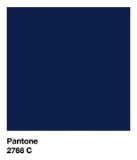 La Policía Estatal utilizará su logotipo y los colores autorizados, para identificar a todas sus unidades terrestres, bajo lineamientos específicos:Logotipo de la Policía EstatalMatrícula de la unidadLogotipo del 911A continuación se muestra la aplicación de logotipo y elementos específicos sobre lasunidades terrestres:Pick UpAunque cambiara el tipo de Unidad y tenga diferentes dimensiones, conserva la línea de diseño.Todos los vehículos terrestres deberán ser pintados en dos colores (Color Azul Metálico) (Gris Reflejante 3M Impreso Digital con tintas UV).La referencia de medida para cualquier área la llamaremos “Parte”Esta referencia se dividirá en 8 secciones a las que llamaremos “Partes”Para la policía Estatal se empleara en combinación fondo azul metálico con gris plata Pantone Metalic Plata 8180 C (75%) una forma de una franja central al cofre y en la parte superior del techo y Azul Metálico de Fondo Pantone 2768 C.El balizamiento y la imagen corporativa, el azul y el gris plata sugeridos deben apegarse a los pantones establecidos para cada pieza, de conformidad con el manual de identidad de la corporación.PARTIDADESCRIPCIÓNESPECIFICACIONES TÉCNICAS SOLICITADASESPECIFICACIONES TÉCNICASPROPUESTASFABRICANTE, MARCA Y MODELOPERIODO DE GARANTÍARepresentante legal de la empresaNombre:Fabricante   (  )FECHAPara uso exclusivo de la convocanteCargo:Evaluó:Firma:Distribuidor      (   )LOTE -PARTIDADESCRIPCIÓN DESCRIPCIÓN DESCRIPCIÓN UNIDAD DE MEDIDACANTIDAD DE PRODUCTOS QUE SE COTIZACANTIDAD DE PRODUCTOS QUE SE COTIZAPRECIO UNITARIO ANTES DE IVATOTAL, COTIZADO  ANTES DE IVAcantidad de productos por precio unitarioTOTAL, CON IVATOTAL, COTIZADO  	RESUMEN DE LA PROPUESTA	RESUMEN DE LA PROPUESTA	RESUMEN DE LA PROPUESTA	RESUMEN DE LA PROPUESTA	RESUMEN DE LA PROPUESTA	RESUMEN DE LA PROPUESTASUBTOTALSUBTOTALIVAIVATOTAL TOTAL Representante legal de la empresaNombre:Representante legal de la empresaNombre:Representante legal de la empresaNombre:Cargo:Cargo:Cargo:Firma:Firma:Firma:REGISTRO FEDERAL DE CONTRIBUYENTES:REGISTRO FEDERAL DE CONTRIBUYENTES:REGISTRO FEDERAL DE CONTRIBUYENTES:REGISTRO FEDERAL DE CONTRIBUYENTES:REGISTRO FEDERAL DE CONTRIBUYENTES:DOMICILIO FISCAL:CALLE Y NÚMERO:COLONIA:CÓDIGO POSTAL:DOMICILIO FISCAL:CALLE Y NÚMERO:COLONIA:CÓDIGO POSTAL:DELEGACIÓN O MUNICIPIO:ENTIDAD FEDERATIVA:DELEGACIÓN O MUNICIPIO:ENTIDAD FEDERATIVA:DELEGACIÓN O MUNICIPIO:ENTIDAD FEDERATIVA:TELÉFONOS:TELÉFONOS:FAX:FAX:FAX:CORREO ELECTRÓNICO: CORREO ELECTRÓNICO: DOMICILIO PARA OÍR Y RECIBIR TODO TIPO DE NOTIFICACIONES:CALLE Y NÚMERO:COLONIA:CÓDIGO POSTAL:DOMICILIO PARA OÍR Y RECIBIR TODO TIPO DE NOTIFICACIONES:CALLE Y NÚMERO:COLONIA:CÓDIGO POSTAL:DELEGACIÓN O MUNICIPIO:ENTIDAD FEDERATIVA:DELEGACIÓN O MUNICIPIO:ENTIDAD FEDERATIVA:DELEGACIÓN O MUNICIPIO:ENTIDAD FEDERATIVA:TELÉFONOS:TELÉFONOS:FAX:FAX:FAX:CORREO ELECTRÓNICO:CORREO ELECTRÓNICO:NO. DE LA ESCRITURA PÚBLICA EN LA QUE CONSTA SU ACTA CONSTITUTIVA:NO. DE LA ESCRITURA PÚBLICA EN LA QUE CONSTA SU ACTA CONSTITUTIVA:FECHA:FECHA:NÚMERO DE INSCRIPCIÓN EN EL REGISTRO PÚBLICO DE LA PROPIEDAD:NOMBRE, NÚMERO Y LUGAR DEL NOTARIO PÚBLICO ANTE EL CUAL SE DIO FE LA MISMA:NOMBRE, NÚMERO Y LUGAR DEL NOTARIO PÚBLICO ANTE EL CUAL SE DIO FE LA MISMA:NOMBRE, NÚMERO Y LUGAR DEL NOTARIO PÚBLICO ANTE EL CUAL SE DIO FE LA MISMA:NOMBRE, NÚMERO Y LUGAR DEL NOTARIO PÚBLICO ANTE EL CUAL SE DIO FE LA MISMA:NOMBRE, NÚMERO Y LUGAR DEL NOTARIO PÚBLICO ANTE EL CUAL SE DIO FE LA MISMA:RELACIÓN DE ACCIONISTAS, PORCENTAJE DE ACCIONES, Y  R. F.C. DE CADA UNO DE ELLOS:RELACIÓN DE ACCIONISTAS, PORCENTAJE DE ACCIONES, Y  R. F.C. DE CADA UNO DE ELLOS:APELLIDO PATERNOAPELLIDO MATERNOAPELLIDO MATERNONOMBRENOMBREDESCRIPCIÓN DEL OBJETO SOCIAL (DE ACUERDO A LO ESTABLECIDO EN LA ESCRITURA CONSTITUTIVA):DESCRIPCIÓN DEL OBJETO SOCIAL (DE ACUERDO A LO ESTABLECIDO EN LA ESCRITURA CONSTITUTIVA):DESCRIPCIÓN DEL OBJETO SOCIAL (DE ACUERDO A LO ESTABLECIDO EN LA ESCRITURA CONSTITUTIVA):DESCRIPCIÓN DEL OBJETO SOCIAL (DE ACUERDO A LO ESTABLECIDO EN LA ESCRITURA CONSTITUTIVA):DESCRIPCIÓN DEL OBJETO SOCIAL (DE ACUERDO A LO ESTABLECIDO EN LA ESCRITURA CONSTITUTIVA):REFORMAS AL ACTA CONSTITUTIVA:REFORMAS AL ACTA CONSTITUTIVA:REFORMAS AL ACTA CONSTITUTIVA:REFORMAS AL ACTA CONSTITUTIVA:REFORMAS AL ACTA CONSTITUTIVA:NOMBRE DEL APODERADO O REPRESENTANTE:NOMBRE DEL APODERADO O REPRESENTANTE:NOMBRE DEL APODERADO O REPRESENTANTE:NOMBRE DEL APODERADO O REPRESENTANTE:NOMBRE DEL APODERADO O REPRESENTANTE:DATOS DEL DOCUMENTO MEDIANTE EL CUAL ACREDITA SU PERSONALIDAD Y FACULTADES:DATOS DEL DOCUMENTO MEDIANTE EL CUAL ACREDITA SU PERSONALIDAD Y FACULTADES:NÚMERO DE INSCRIPCIÓN EN EL REGISTRO PÚBLICO DE LA PROPIEDAD:NÚMERO DE INSCRIPCIÓN EN EL REGISTRO PÚBLICO DE LA PROPIEDAD:NÚMERO DE INSCRIPCIÓN EN EL REGISTRO PÚBLICO DE LA PROPIEDAD:ESCRITURA PÚBLICA NÚMERO:ESCRITURA PÚBLICA NÚMERO:FECHA:FECHA:FECHA:NOMBRE, LUGAR Y NÚMERO DEL NOTARIO PÚBLICO ANTE EL CUAL SE OTORGÓ:NOMBRE, LUGAR Y NÚMERO DEL NOTARIO PÚBLICO ANTE EL CUAL SE OTORGÓ:NOMBRE, LUGAR Y NÚMERO DEL NOTARIO PÚBLICO ANTE EL CUAL SE OTORGÓ:NOMBRE, LUGAR Y NÚMERO DEL NOTARIO PÚBLICO ANTE EL CUAL SE OTORGÓ:NOMBRE, LUGAR Y NÚMERO DEL NOTARIO PÚBLICO ANTE EL CUAL SE OTORGÓ:             (NOMBRE)      EN MI CARÁCTER DE _________________________, DE LA EMPRESA DENOMINADA (NOMBRE, DENOMINACIÓN O RAZÓN SOCIAL DE QUIEN OTORGA EL PODER) SEGÚN CONSTA EN EL TESTIMONIO NOTARIAL NÚMERO __________ DE FECHA __________________OTORGADO ANTE NOTARIO PÚBLICO NÚMERO ____________ DE (CIUDAD EN QUE SE OTORGÓ EL CARÁCTER REFERIDO) POR ESTE CONDUCTO AUTORIZO A (NOMBRE DE QUIEN RECIBE EL PODER), PARA QUE A NOMBRE DE MI REPRESENTADA, SE ENCARGUE DE LAS SIGUIENTES GESTIONES: ENTREGAR Y RECIBIR DOCUMENTACIÓN, COMPARECER A LOS EVENTOS DE PRESENTACIÓN Y APERTURA DE PROPOSICIONES Y DE FALLO, FORMULAR LAS ACLARACIONES QUE SE DERIVEN DE DICHOS EVENTOS, ASÍ COMO RECIBIR Y OÍR NOTIFICACIONES CON RELACIÓN AL PROCEDIMIENTO DE LA LICITACIÓN PÚBLICA INTERNACIONAL ____(NOMBRE Y NO.)_____ RELATIVA A LA CONTRATACIÓN DE ________ CONVOCADA POR EL SECRETARIADO EJECUTIVO DEL CONSEJO ESTATAL DE SEGURIDAD PÚBLICA DEL ESTADO DE DURANGO.__________________________________(LUGAR Y FECHA DE EXPEDICIÓN)             (NOMBRE)      EN MI CARÁCTER DE _________________________, DE LA EMPRESA DENOMINADA (NOMBRE, DENOMINACIÓN O RAZÓN SOCIAL DE QUIEN OTORGA EL PODER) SEGÚN CONSTA EN EL TESTIMONIO NOTARIAL NÚMERO __________ DE FECHA __________________OTORGADO ANTE NOTARIO PÚBLICO NÚMERO ____________ DE (CIUDAD EN QUE SE OTORGÓ EL CARÁCTER REFERIDO) POR ESTE CONDUCTO AUTORIZO A (NOMBRE DE QUIEN RECIBE EL PODER), PARA QUE A NOMBRE DE MI REPRESENTADA, SE ENCARGUE DE LAS SIGUIENTES GESTIONES: ENTREGAR Y RECIBIR DOCUMENTACIÓN, COMPARECER A LOS EVENTOS DE PRESENTACIÓN Y APERTURA DE PROPOSICIONES Y DE FALLO, FORMULAR LAS ACLARACIONES QUE SE DERIVEN DE DICHOS EVENTOS, ASÍ COMO RECIBIR Y OÍR NOTIFICACIONES CON RELACIÓN AL PROCEDIMIENTO DE LA LICITACIÓN PÚBLICA INTERNACIONAL ____(NOMBRE Y NO.)_____ RELATIVA A LA CONTRATACIÓN DE ________ CONVOCADA POR EL SECRETARIADO EJECUTIVO DEL CONSEJO ESTATAL DE SEGURIDAD PÚBLICA DEL ESTADO DE DURANGO.__________________________________(LUGAR Y FECHA DE EXPEDICIÓN)             (NOMBRE)      EN MI CARÁCTER DE _________________________, DE LA EMPRESA DENOMINADA (NOMBRE, DENOMINACIÓN O RAZÓN SOCIAL DE QUIEN OTORGA EL PODER) SEGÚN CONSTA EN EL TESTIMONIO NOTARIAL NÚMERO __________ DE FECHA __________________OTORGADO ANTE NOTARIO PÚBLICO NÚMERO ____________ DE (CIUDAD EN QUE SE OTORGÓ EL CARÁCTER REFERIDO) POR ESTE CONDUCTO AUTORIZO A (NOMBRE DE QUIEN RECIBE EL PODER), PARA QUE A NOMBRE DE MI REPRESENTADA, SE ENCARGUE DE LAS SIGUIENTES GESTIONES: ENTREGAR Y RECIBIR DOCUMENTACIÓN, COMPARECER A LOS EVENTOS DE PRESENTACIÓN Y APERTURA DE PROPOSICIONES Y DE FALLO, FORMULAR LAS ACLARACIONES QUE SE DERIVEN DE DICHOS EVENTOS, ASÍ COMO RECIBIR Y OÍR NOTIFICACIONES CON RELACIÓN AL PROCEDIMIENTO DE LA LICITACIÓN PÚBLICA INTERNACIONAL ____(NOMBRE Y NO.)_____ RELATIVA A LA CONTRATACIÓN DE ________ CONVOCADA POR EL SECRETARIADO EJECUTIVO DEL CONSEJO ESTATAL DE SEGURIDAD PÚBLICA DEL ESTADO DE DURANGO.__________________________________(LUGAR Y FECHA DE EXPEDICIÓN)             (NOMBRE)      EN MI CARÁCTER DE _________________________, DE LA EMPRESA DENOMINADA (NOMBRE, DENOMINACIÓN O RAZÓN SOCIAL DE QUIEN OTORGA EL PODER) SEGÚN CONSTA EN EL TESTIMONIO NOTARIAL NÚMERO __________ DE FECHA __________________OTORGADO ANTE NOTARIO PÚBLICO NÚMERO ____________ DE (CIUDAD EN QUE SE OTORGÓ EL CARÁCTER REFERIDO) POR ESTE CONDUCTO AUTORIZO A (NOMBRE DE QUIEN RECIBE EL PODER), PARA QUE A NOMBRE DE MI REPRESENTADA, SE ENCARGUE DE LAS SIGUIENTES GESTIONES: ENTREGAR Y RECIBIR DOCUMENTACIÓN, COMPARECER A LOS EVENTOS DE PRESENTACIÓN Y APERTURA DE PROPOSICIONES Y DE FALLO, FORMULAR LAS ACLARACIONES QUE SE DERIVEN DE DICHOS EVENTOS, ASÍ COMO RECIBIR Y OÍR NOTIFICACIONES CON RELACIÓN AL PROCEDIMIENTO DE LA LICITACIÓN PÚBLICA INTERNACIONAL ____(NOMBRE Y NO.)_____ RELATIVA A LA CONTRATACIÓN DE ________ CONVOCADA POR EL SECRETARIADO EJECUTIVO DEL CONSEJO ESTATAL DE SEGURIDAD PÚBLICA DEL ESTADO DE DURANGO.__________________________________(LUGAR Y FECHA DE EXPEDICIÓN)             (NOMBRE)      EN MI CARÁCTER DE _________________________, DE LA EMPRESA DENOMINADA (NOMBRE, DENOMINACIÓN O RAZÓN SOCIAL DE QUIEN OTORGA EL PODER) SEGÚN CONSTA EN EL TESTIMONIO NOTARIAL NÚMERO __________ DE FECHA __________________OTORGADO ANTE NOTARIO PÚBLICO NÚMERO ____________ DE (CIUDAD EN QUE SE OTORGÓ EL CARÁCTER REFERIDO) POR ESTE CONDUCTO AUTORIZO A (NOMBRE DE QUIEN RECIBE EL PODER), PARA QUE A NOMBRE DE MI REPRESENTADA, SE ENCARGUE DE LAS SIGUIENTES GESTIONES: ENTREGAR Y RECIBIR DOCUMENTACIÓN, COMPARECER A LOS EVENTOS DE PRESENTACIÓN Y APERTURA DE PROPOSICIONES Y DE FALLO, FORMULAR LAS ACLARACIONES QUE SE DERIVEN DE DICHOS EVENTOS, ASÍ COMO RECIBIR Y OÍR NOTIFICACIONES CON RELACIÓN AL PROCEDIMIENTO DE LA LICITACIÓN PÚBLICA INTERNACIONAL ____(NOMBRE Y NO.)_____ RELATIVA A LA CONTRATACIÓN DE ________ CONVOCADA POR EL SECRETARIADO EJECUTIVO DEL CONSEJO ESTATAL DE SEGURIDAD PÚBLICA DEL ESTADO DE DURANGO.__________________________________(LUGAR Y FECHA DE EXPEDICIÓN)             (NOMBRE)      EN MI CARÁCTER DE _________________________, DE LA EMPRESA DENOMINADA (NOMBRE, DENOMINACIÓN O RAZÓN SOCIAL DE QUIEN OTORGA EL PODER) SEGÚN CONSTA EN EL TESTIMONIO NOTARIAL NÚMERO __________ DE FECHA __________________OTORGADO ANTE NOTARIO PÚBLICO NÚMERO ____________ DE (CIUDAD EN QUE SE OTORGÓ EL CARÁCTER REFERIDO) POR ESTE CONDUCTO AUTORIZO A (NOMBRE DE QUIEN RECIBE EL PODER), PARA QUE A NOMBRE DE MI REPRESENTADA, SE ENCARGUE DE LAS SIGUIENTES GESTIONES: ENTREGAR Y RECIBIR DOCUMENTACIÓN, COMPARECER A LOS EVENTOS DE PRESENTACIÓN Y APERTURA DE PROPOSICIONES Y DE FALLO, FORMULAR LAS ACLARACIONES QUE SE DERIVEN DE DICHOS EVENTOS, ASÍ COMO RECIBIR Y OÍR NOTIFICACIONES CON RELACIÓN AL PROCEDIMIENTO DE LA LICITACIÓN PÚBLICA INTERNACIONAL ____(NOMBRE Y NO.)_____ RELATIVA A LA CONTRATACIÓN DE ________ CONVOCADA POR EL SECRETARIADO EJECUTIVO DEL CONSEJO ESTATAL DE SEGURIDAD PÚBLICA DEL ESTADO DE DURANGO.__________________________________(LUGAR Y FECHA DE EXPEDICIÓN)             (NOMBRE)      EN MI CARÁCTER DE _________________________, DE LA EMPRESA DENOMINADA (NOMBRE, DENOMINACIÓN O RAZÓN SOCIAL DE QUIEN OTORGA EL PODER) SEGÚN CONSTA EN EL TESTIMONIO NOTARIAL NÚMERO __________ DE FECHA __________________OTORGADO ANTE NOTARIO PÚBLICO NÚMERO ____________ DE (CIUDAD EN QUE SE OTORGÓ EL CARÁCTER REFERIDO) POR ESTE CONDUCTO AUTORIZO A (NOMBRE DE QUIEN RECIBE EL PODER), PARA QUE A NOMBRE DE MI REPRESENTADA, SE ENCARGUE DE LAS SIGUIENTES GESTIONES: ENTREGAR Y RECIBIR DOCUMENTACIÓN, COMPARECER A LOS EVENTOS DE PRESENTACIÓN Y APERTURA DE PROPOSICIONES Y DE FALLO, FORMULAR LAS ACLARACIONES QUE SE DERIVEN DE DICHOS EVENTOS, ASÍ COMO RECIBIR Y OÍR NOTIFICACIONES CON RELACIÓN AL PROCEDIMIENTO DE LA LICITACIÓN PÚBLICA INTERNACIONAL ____(NOMBRE Y NO.)_____ RELATIVA A LA CONTRATACIÓN DE ________ CONVOCADA POR EL SECRETARIADO EJECUTIVO DEL CONSEJO ESTATAL DE SEGURIDAD PÚBLICA DEL ESTADO DE DURANGO.__________________________________(LUGAR Y FECHA DE EXPEDICIÓN)             (NOMBRE)      EN MI CARÁCTER DE _________________________, DE LA EMPRESA DENOMINADA (NOMBRE, DENOMINACIÓN O RAZÓN SOCIAL DE QUIEN OTORGA EL PODER) SEGÚN CONSTA EN EL TESTIMONIO NOTARIAL NÚMERO __________ DE FECHA __________________OTORGADO ANTE NOTARIO PÚBLICO NÚMERO ____________ DE (CIUDAD EN QUE SE OTORGÓ EL CARÁCTER REFERIDO) POR ESTE CONDUCTO AUTORIZO A (NOMBRE DE QUIEN RECIBE EL PODER), PARA QUE A NOMBRE DE MI REPRESENTADA, SE ENCARGUE DE LAS SIGUIENTES GESTIONES: ENTREGAR Y RECIBIR DOCUMENTACIÓN, COMPARECER A LOS EVENTOS DE PRESENTACIÓN Y APERTURA DE PROPOSICIONES Y DE FALLO, FORMULAR LAS ACLARACIONES QUE SE DERIVEN DE DICHOS EVENTOS, ASÍ COMO RECIBIR Y OÍR NOTIFICACIONES CON RELACIÓN AL PROCEDIMIENTO DE LA LICITACIÓN PÚBLICA INTERNACIONAL ____(NOMBRE Y NO.)_____ RELATIVA A LA CONTRATACIÓN DE ________ CONVOCADA POR EL SECRETARIADO EJECUTIVO DEL CONSEJO ESTATAL DE SEGURIDAD PÚBLICA DEL ESTADO DE DURANGO.__________________________________(LUGAR Y FECHA DE EXPEDICIÓN)             (NOMBRE)      EN MI CARÁCTER DE _________________________, DE LA EMPRESA DENOMINADA (NOMBRE, DENOMINACIÓN O RAZÓN SOCIAL DE QUIEN OTORGA EL PODER) SEGÚN CONSTA EN EL TESTIMONIO NOTARIAL NÚMERO __________ DE FECHA __________________OTORGADO ANTE NOTARIO PÚBLICO NÚMERO ____________ DE (CIUDAD EN QUE SE OTORGÓ EL CARÁCTER REFERIDO) POR ESTE CONDUCTO AUTORIZO A (NOMBRE DE QUIEN RECIBE EL PODER), PARA QUE A NOMBRE DE MI REPRESENTADA, SE ENCARGUE DE LAS SIGUIENTES GESTIONES: ENTREGAR Y RECIBIR DOCUMENTACIÓN, COMPARECER A LOS EVENTOS DE PRESENTACIÓN Y APERTURA DE PROPOSICIONES Y DE FALLO, FORMULAR LAS ACLARACIONES QUE SE DERIVEN DE DICHOS EVENTOS, ASÍ COMO RECIBIR Y OÍR NOTIFICACIONES CON RELACIÓN AL PROCEDIMIENTO DE LA LICITACIÓN PÚBLICA INTERNACIONAL ____(NOMBRE Y NO.)_____ RELATIVA A LA CONTRATACIÓN DE ________ CONVOCADA POR EL SECRETARIADO EJECUTIVO DEL CONSEJO ESTATAL DE SEGURIDAD PÚBLICA DEL ESTADO DE DURANGO.__________________________________(LUGAR Y FECHA DE EXPEDICIÓN)NOMBRE, DOMICILIO Y FIRMA DE QUIEN OTORGA EL PODERNOMBRE, DOMICILIO Y FIRMA DE QUIEN OTORGA EL PODERNOMBRE, DOMICILIO Y FIRMA DE QUIEN OTORGA EL PODERNOMBRE, DOMICILIO Y FIRMA DE QUIEN OTORGA EL PODERNOMBRE, DOMICILIO Y FIRMA DE QUIEN OTORGA EL PODERNOMBRE, DOMICILIO Y FIRMA DE QUIEN OTORGA EL PODER                        NOMBRE, DOMICILIO Y FIRMA DE QUIEN RECIBE EL PODER                        NOMBRE, DOMICILIO Y FIRMA DE QUIEN RECIBE EL PODER                        NOMBRE, DOMICILIO Y FIRMA DE QUIEN RECIBE EL PODERTESTIGOSTESTIGOSTESTIGOSTESTIGOSTESTIGOSTESTIGOSTESTIGOSTESTIGOSTESTIGOSNOMBRE, DOMICILIO Y FIRMANOMBRE, DOMICILIO Y FIRMANOMBRE, DOMICILIO Y FIRMANOMBRE, DOMICILIO Y FIRMANOTAS ACLARATORIAS:1.-Solo se aceptarán preguntas presentadas con este formato.2.-Las bases no estarán a discusión en esta junta ya que el objetivo es EXCLUSIVAMENTE la aclaración de las dudas formuladas en este documento.3.-Este formato deberá ser enviado únicamente por correo electrónico en formato Microsoft Word al correo licitaciones.secesp.dgo@hotmail.com  